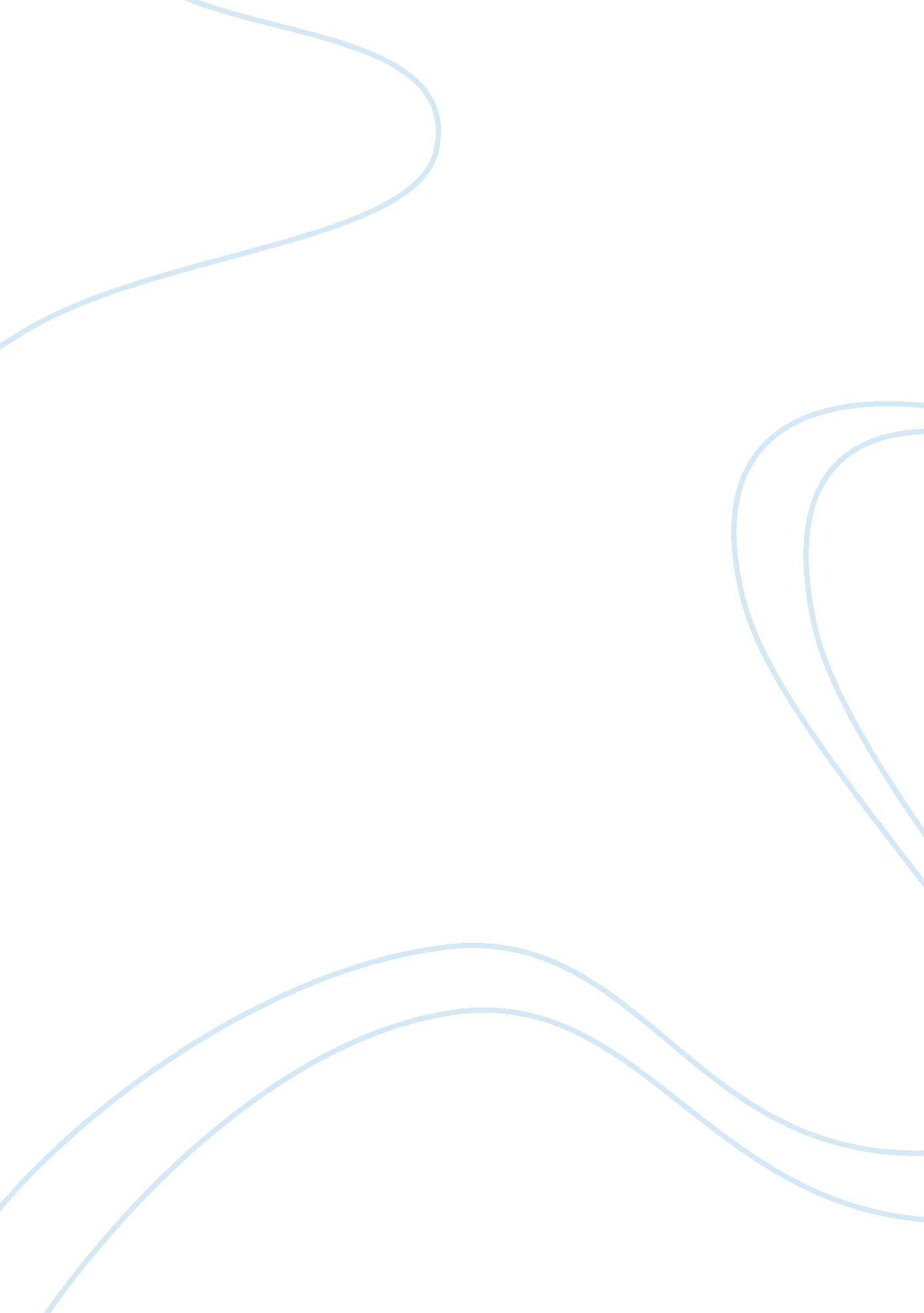 Motivation of writers to writeEducation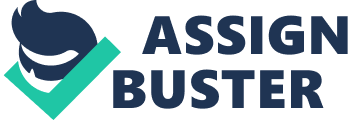 Writing for an ideal community of readers compels me to find ways to meet the expectations of those who are already interested in my topic and for them to consider my perspective, accept my explanations, arguments and proposals. 
How do you reconcile the need to write “ for a grade” in your writing classes and the need to learn to write for “ real” readers? 
Writing for a class is primarily motivated by compliance or as a response to the requirement of a class. This may or may not engage the writer as he or she writes the paper. Writing for “ real” readers on the other hand, engages the writer about the subject being written in order to convince its real readers to adopt his or her point of view or be convince with the persuasion of the essay. 